Planet R Questions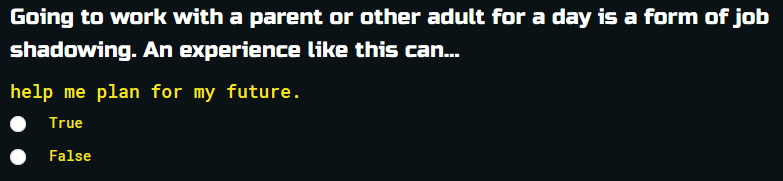 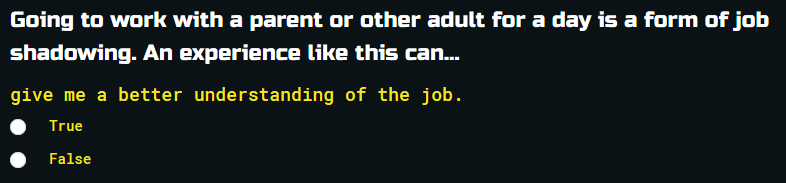 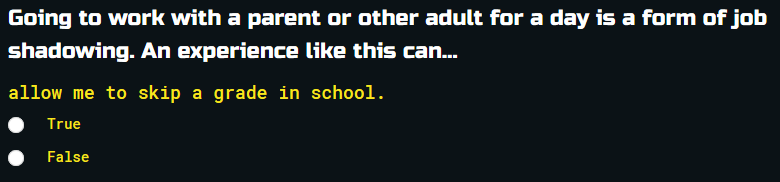 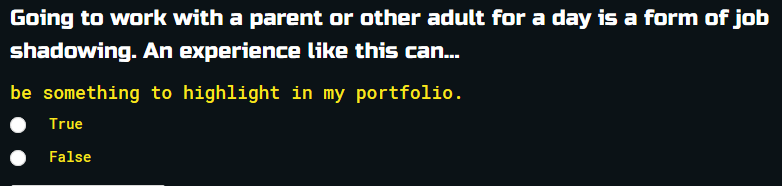 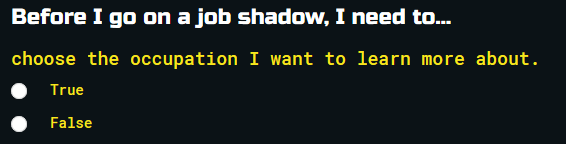 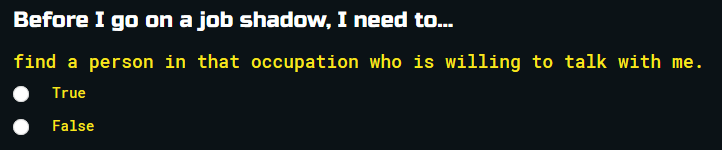 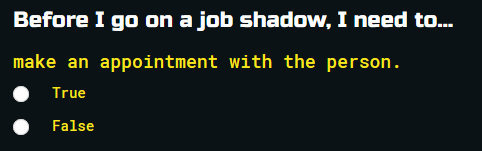 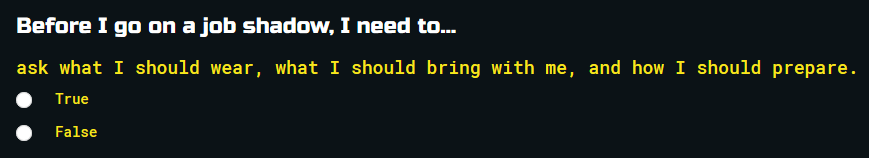 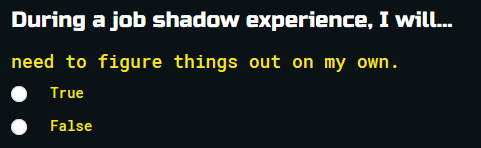 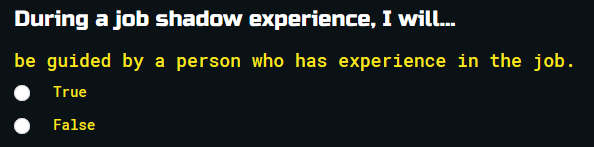 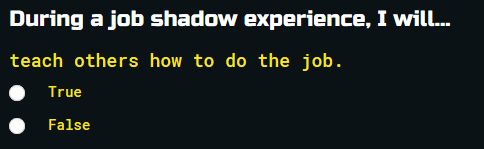 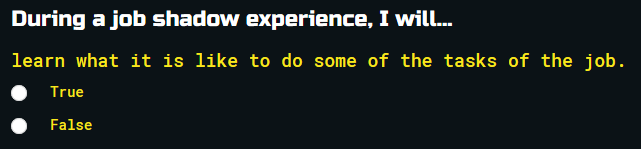 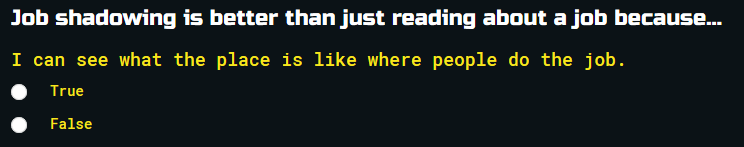 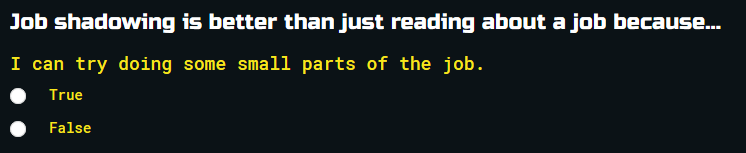 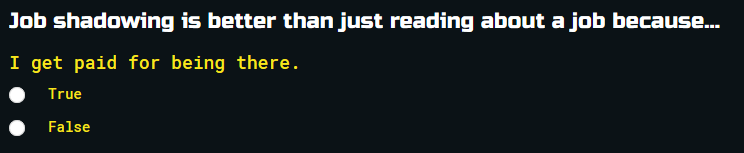 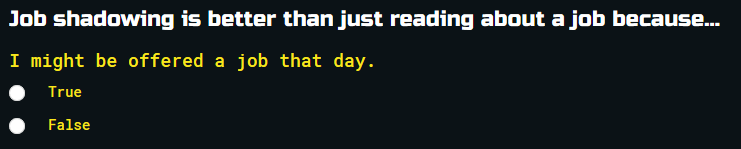 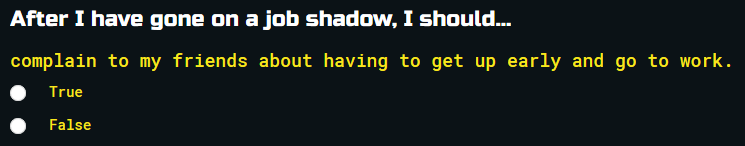 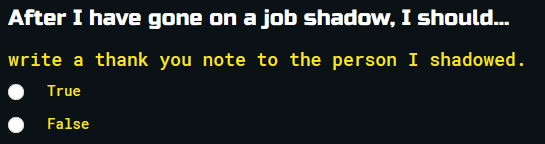 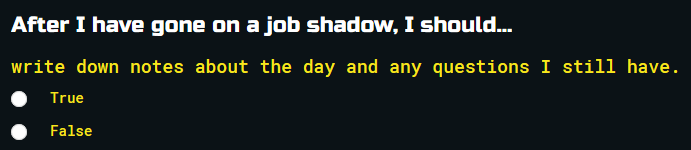 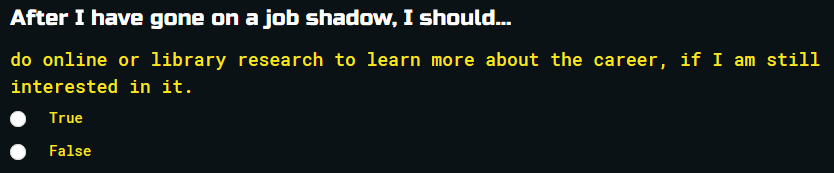 Planet R Survey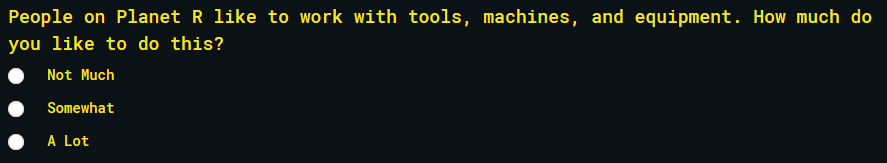 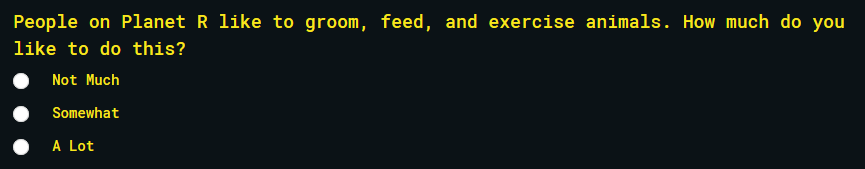 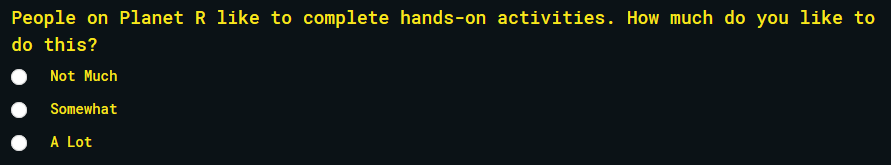 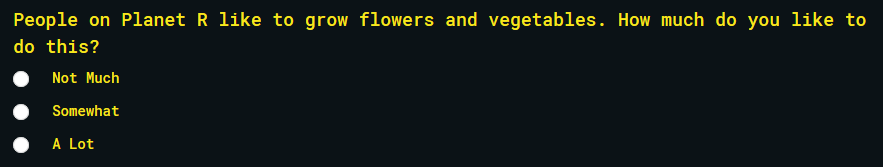 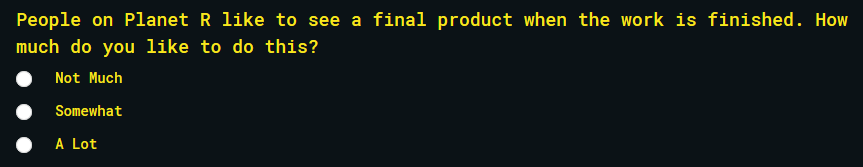 Planet I Question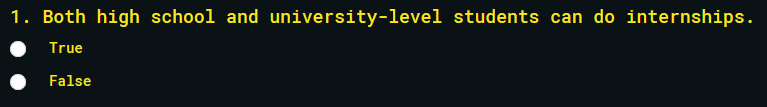 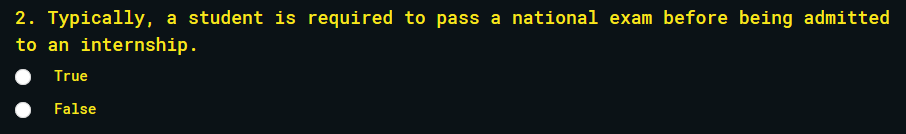 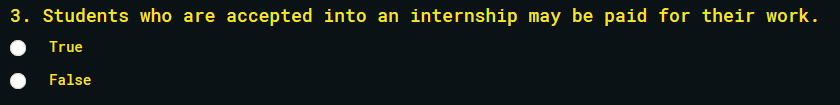 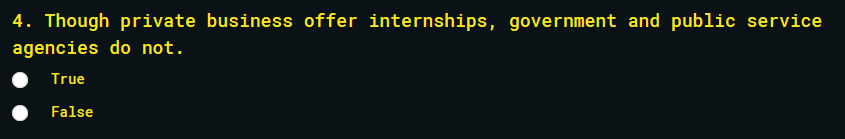 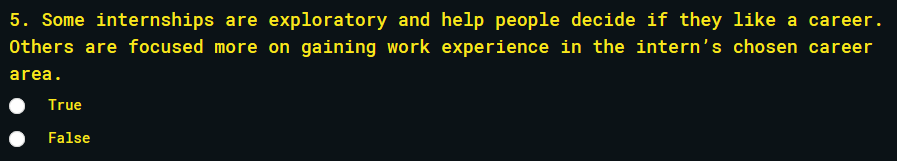 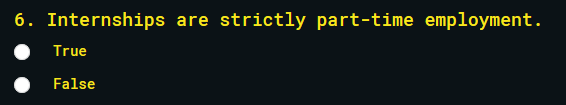 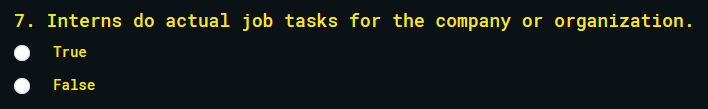 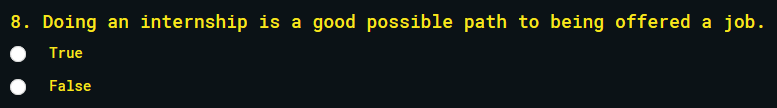 Planet I Survey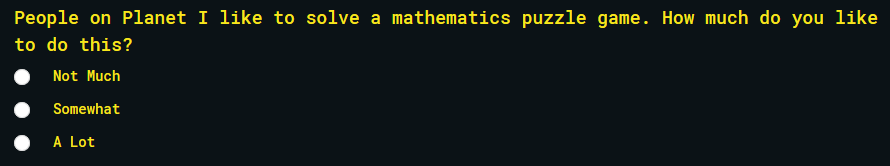 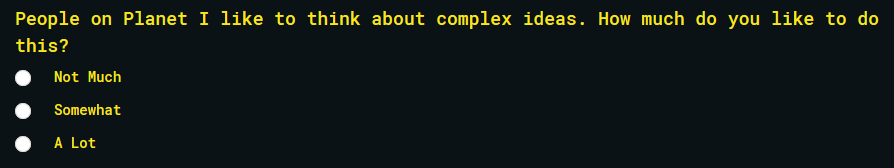 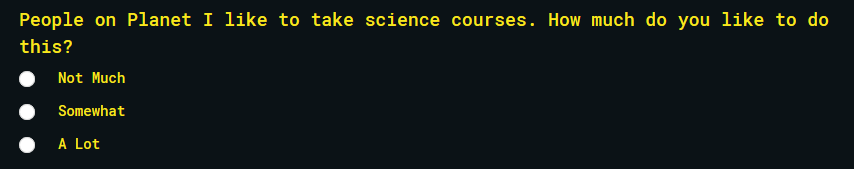 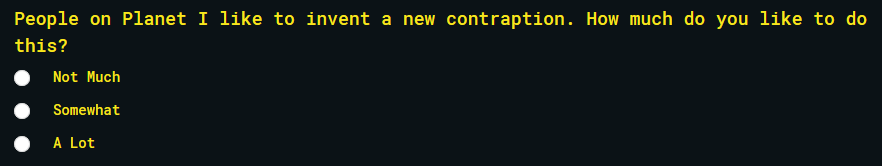 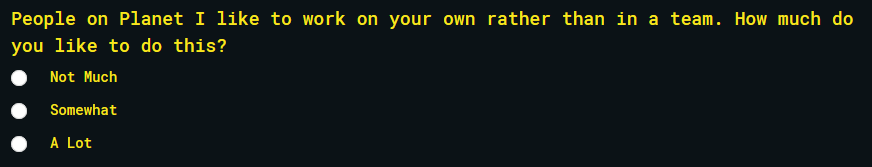 Planet A Questions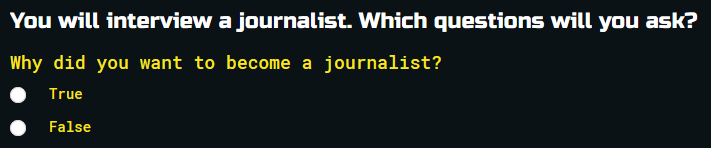 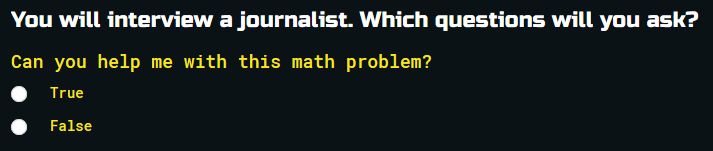 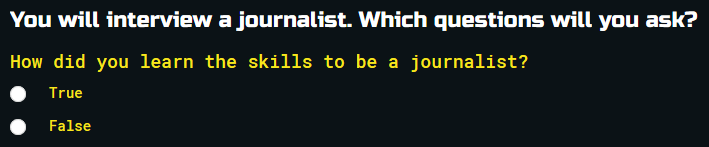 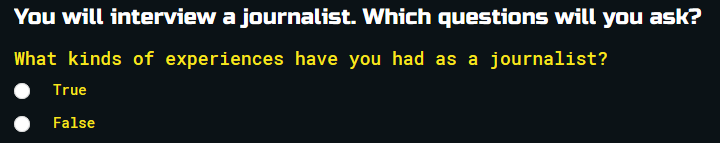 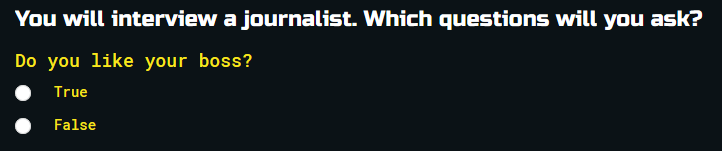 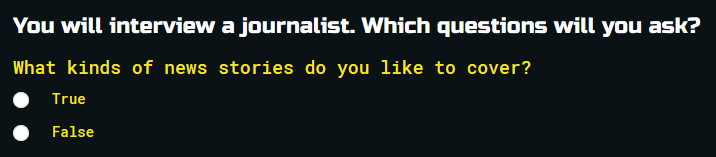 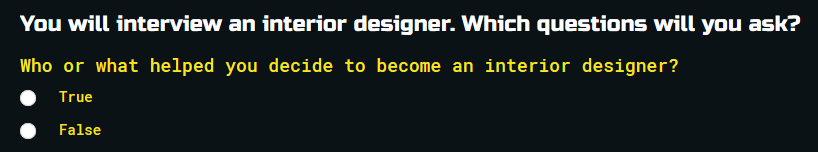 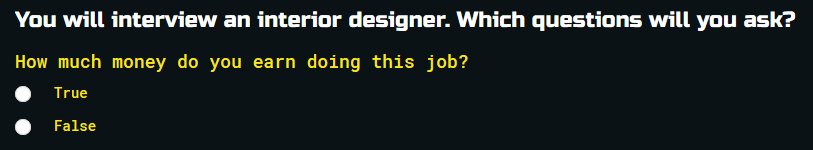 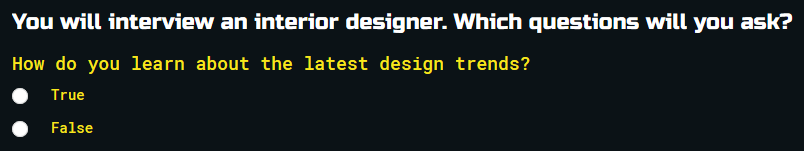 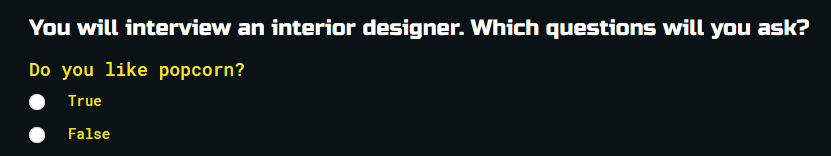 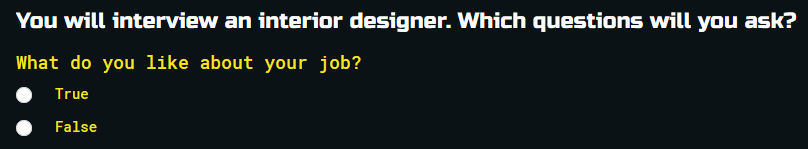 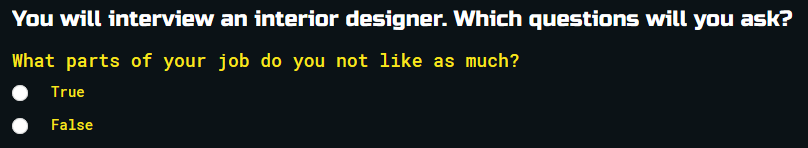 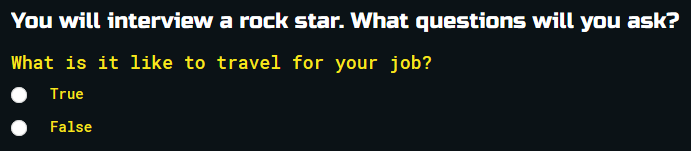 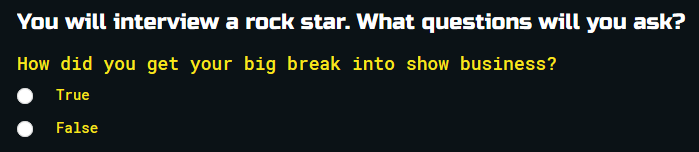 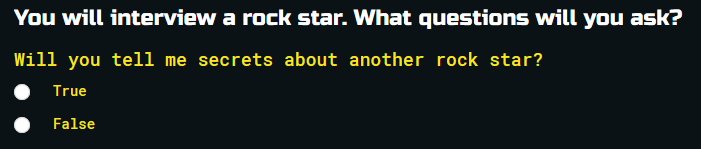 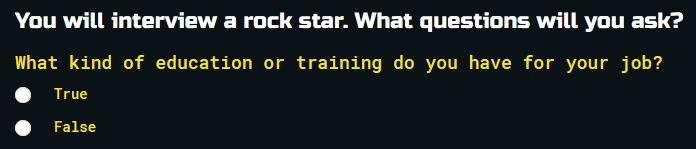 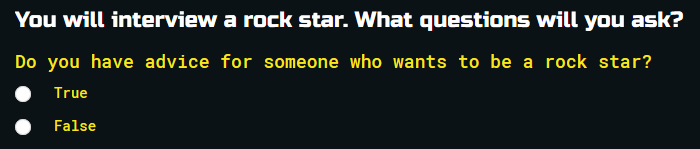 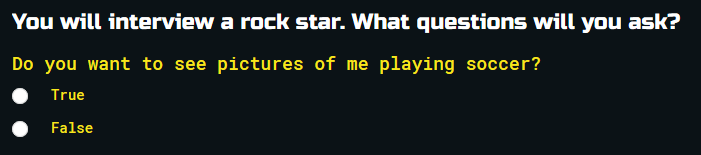 Planet A Survey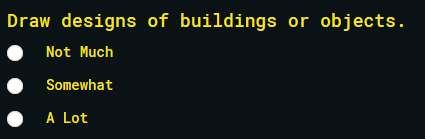 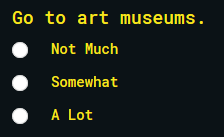 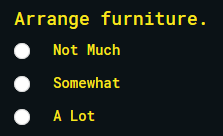 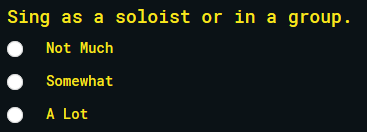 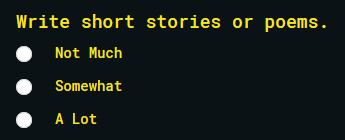 Planet S Questions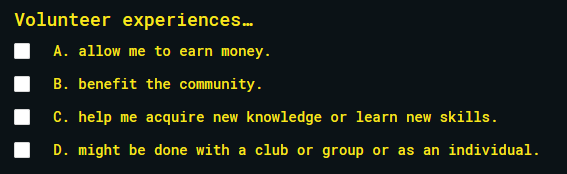 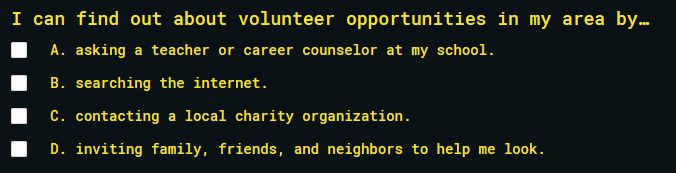 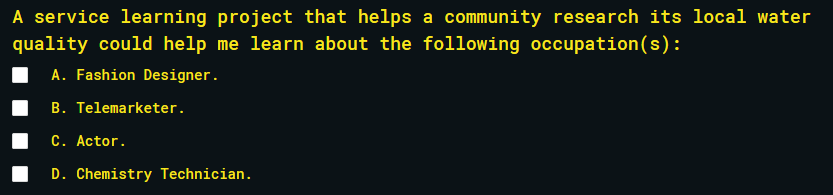 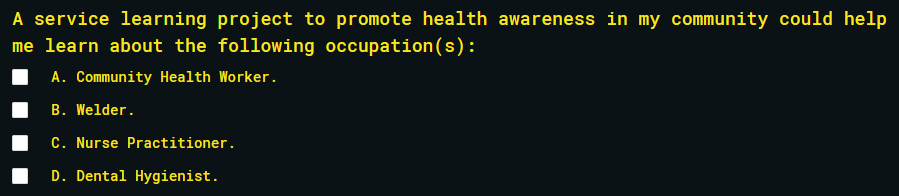 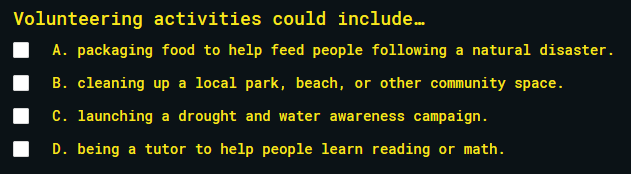 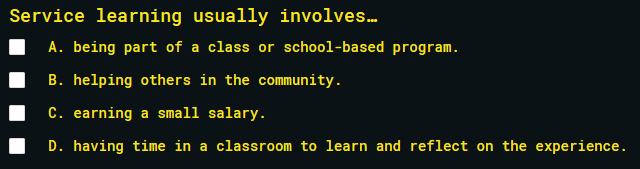 Planet S Survey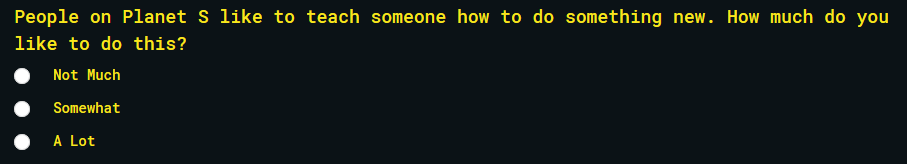 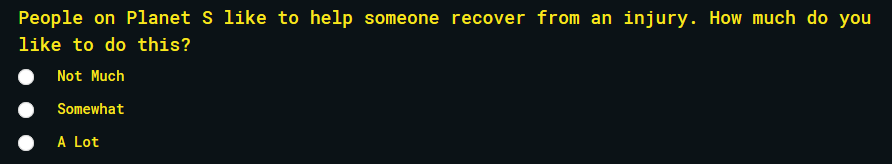 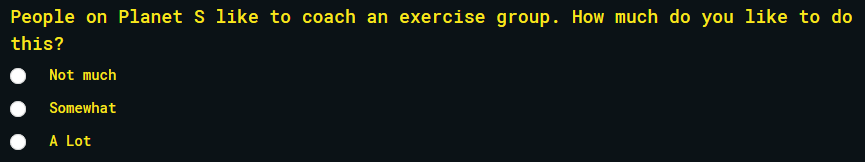 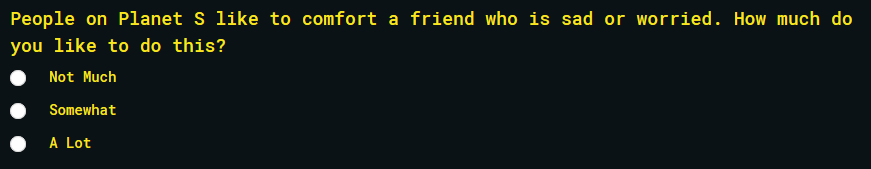 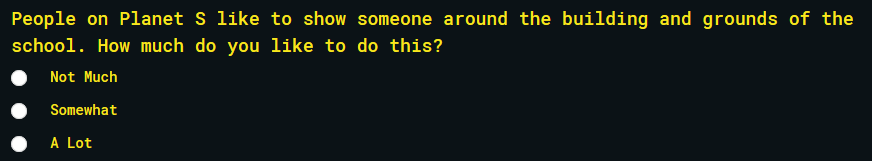 Planet E Questions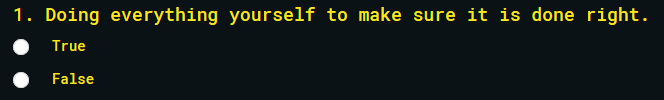 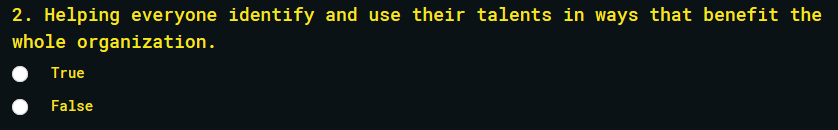 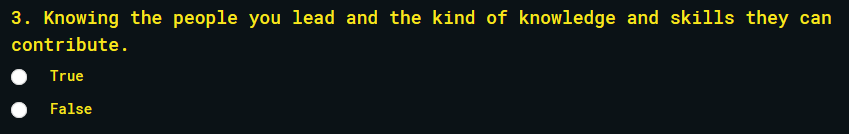 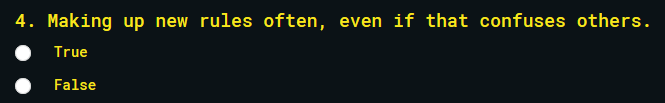 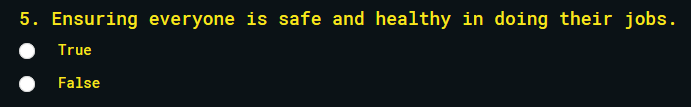 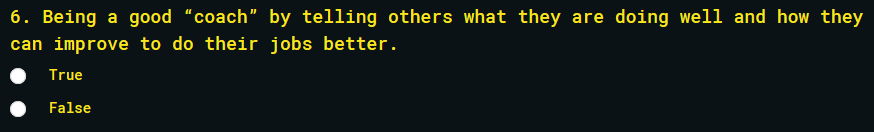 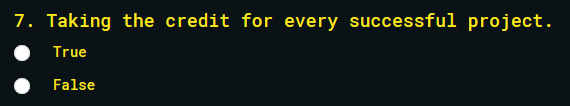 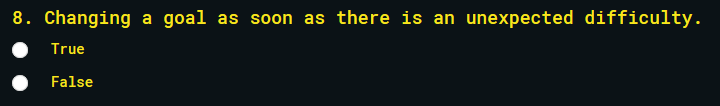 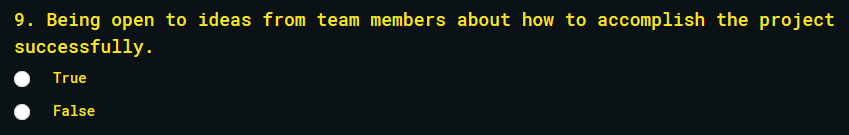 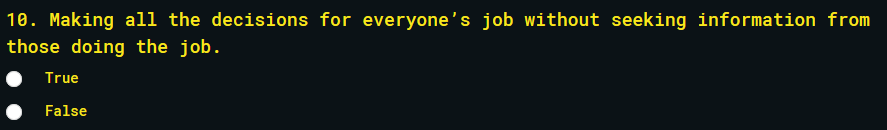 Planet E Survey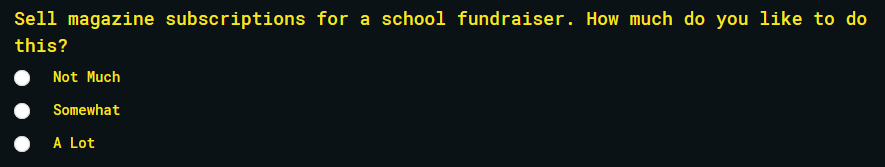 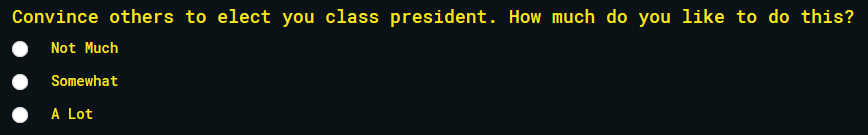 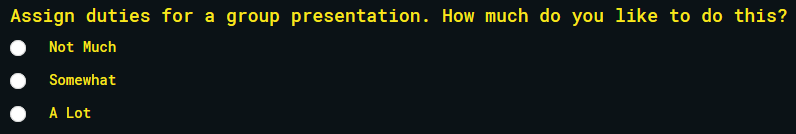 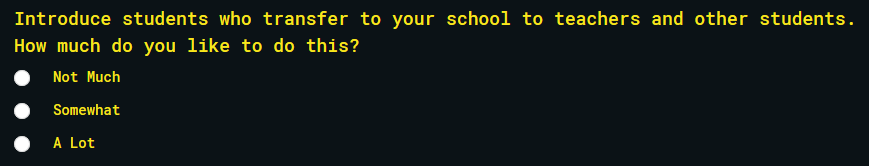 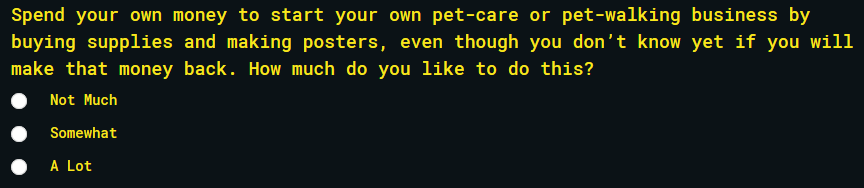 Planet C Questions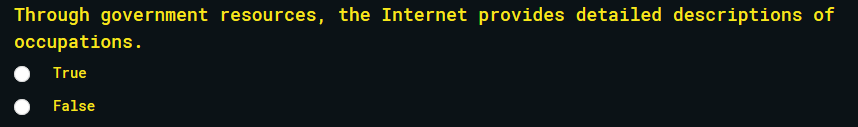 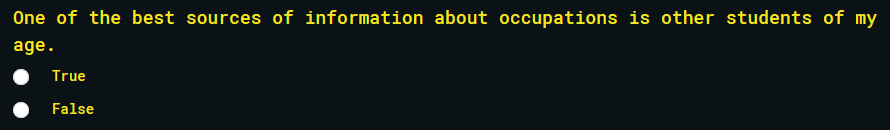 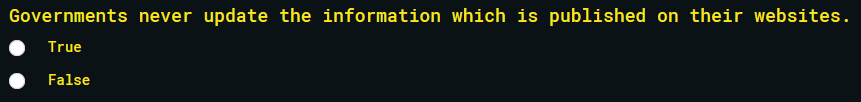 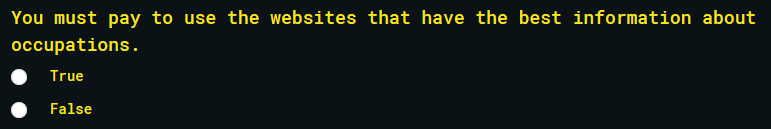 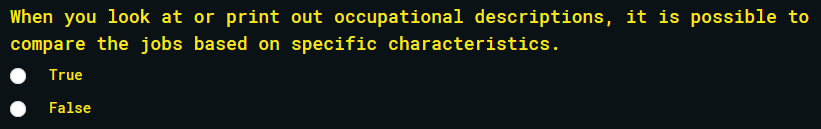 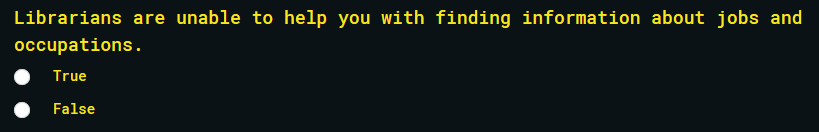 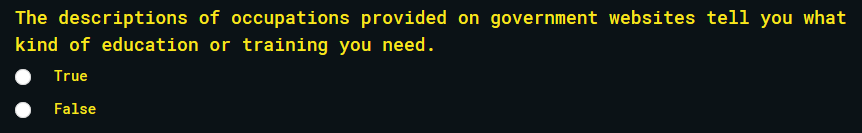 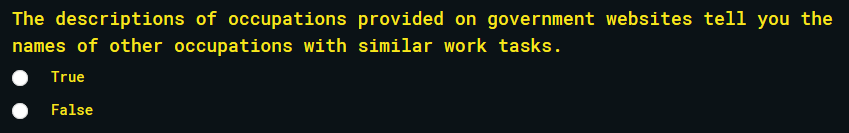 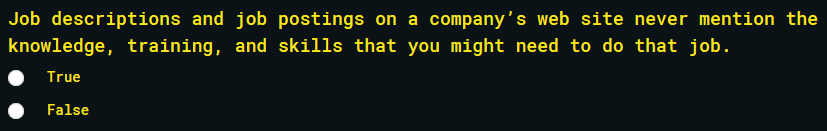 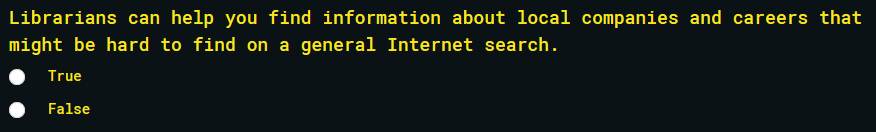 Planet C Survey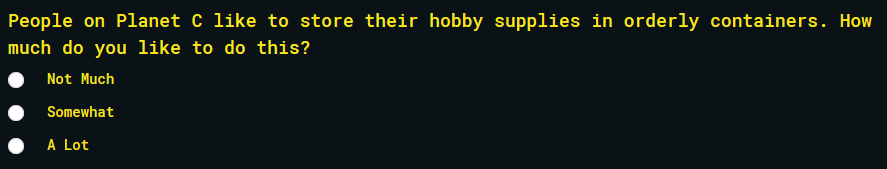 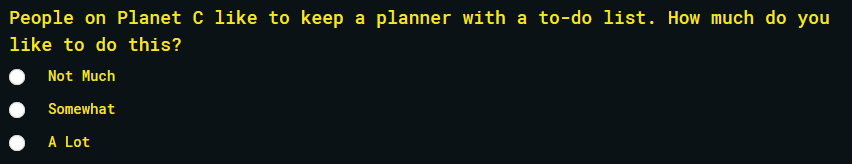 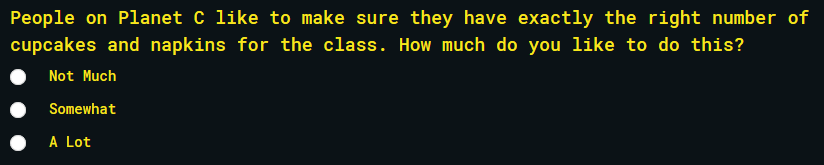 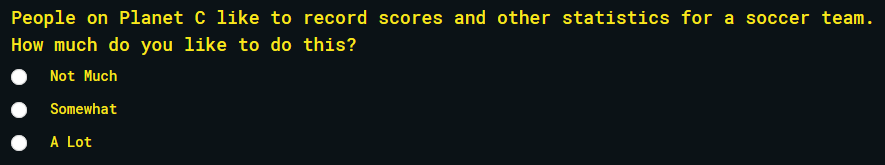 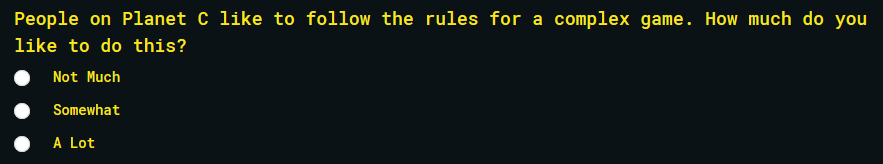 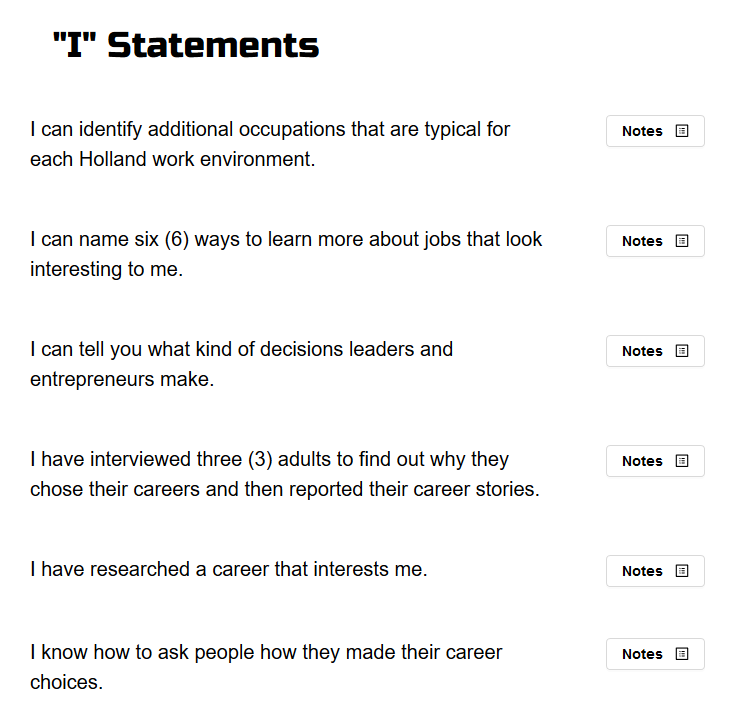 